新 书 推 荐中文书名：《奥黛丽·赫本和群星灿烂》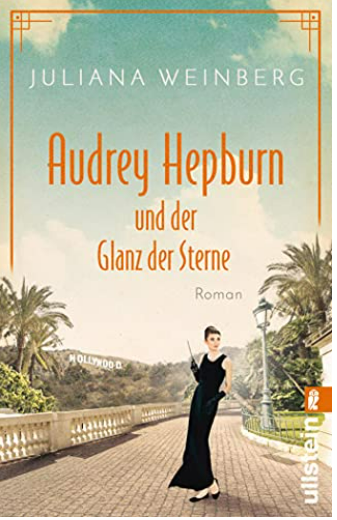 英文书名：Audrey Hepburn and the Brilliance of the Stars德文书名：Audrey Hepburn und der Glanz der Sterne作    者：Juliana Weinberg出 版 社：Ullstein   代理公司：ANA/ Susan Xia 	页    数：624页出版时间：2020年9月代理地区：中国大陆、台湾审读资料：电子稿类    型：女性小说版权已授：匈牙利、意大利、波兰、捷克内容简介：荷兰，1944年。在第二次世界大战震撼欧洲的同时，年轻的奥黛丽·赫本发现了她对舞蹈的热爱。在战争的恐怖和饥饿面前，她梦想成为一名首席芭蕾舞演员。当梦想破灭时，她拒绝灰心丧气，而是把目光放得更远：好莱坞。不久，她在《罗马假日》中声名鹊起，并在《蒂凡尼的早餐》，《窈窕淑女》和《龙凤配》等剧中出演主角，与格利高里·派克和亨弗莱·鲍嘉等巨星并肩合作。当她面对着名声带来的压力时，奥黛丽能否在不失自我的同时成为好莱坞的明星？作者简介：朱丽安娜·温伯格（Juliana Weinberg）与丈夫和孩子生活在德国西南部美丽的普拉蒂纳特森林地区。除了对写作的热情，她在教学工作中获得了极大的满足感。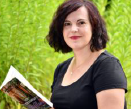 谢谢您的阅读！请将反馈信息发至：夏蕊（Susan Xia）安德鲁·纳伯格联合国际有限公司北京代表处北京市海淀区中关村大街甲59号中国人民大学文化大厦1705室邮编：100872电话：010-82504406传真：010-82504200Email：susan@nurnberg.com.cn 网址：http://www.nurnberg.com.cn
微博：http://weibo.com/nurnberg豆瓣小站：http://site.douban.com/110577/